ОБАВЕШТЕЊЕ О УПИСУ УЧЕНИКА У 1.РАЗРЕД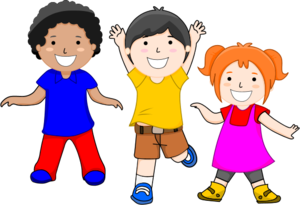 Поштовани родитељи,Обавештавамо Вас да упис првака у Основну школу „Радоје Домановић“, за школску 2022/2023. годину  почиње  1.2.2022.године.Полазак у први разред обавезан је за сву децу рођену у периоду од  1. 3. 2015. до 28. 2.2016. године, односно за сву децу која ће до почетка школске године имати најмање 6,5 а највише 7,5 година. У школу може да се упише дете старости од 6 до 6,5 година (деца рођена од 1.марта 2016. до 31. августа 2016. године) након провере спремности за полазак у школу које врши психолог школе. Деца старија од 7,5 година која због болести или других разлога нису уписана у први разред могу то учинити у складу са законом. Родитељ може да изабере основну школу у коју ће уписати своје дете према сопственом избору, а школа је дужна да упише свако дете које има пребивалиште на територији школе и за коју се одлуче родитељи. Приликом уписа родитељи попуњавају  Захтев за упис детета у први разред, који могу преузети са сајта школе или добити лично у школи, а сву осталу документацију школа преузима електронским путем.Након уписивања детета у први разред, добијате термин испитивања зрелости детета за полазак у школу које обавља психолог или педагог школе. Испитивање зрелости  детета, односно тестирање подразумева процену интелектуалне, социјалне и емотивне зрелости детета за школу. 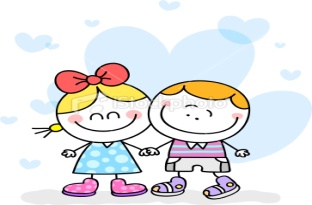 Добро дошли, видимо се на упису! Директор школе,							Милан Вукашиновић